Curso de Árbitro - Elche -		INTRODUCCIÓNLa figura del árbitro juega un papel fundamental en el desarrollo de los jugadores y en el juego del rugby desde las categorías inferiores hasta la categoría sénior. La Federación de Rugby de la Comunidad Valenciana en colaboración con el Comité de Árbitros convocan el CURSO DE INICIACIÓN AL ARBITRAJE.CONOCIMIENTOSEl alumno aprenderá el reglamento de juego de rugby, profundizando en todos sus reglas y variantes, la aplicación de las mismas, los gestos principales, la comunicación dentro y fuera del campo, los movimientos generales del árbitro en el terreno de juego. Una vez finalice y aprobado el Bloque de Reglamento, el alumno podrá iniciarse en el arbitraje, pitando las categorías inferiores, asistiendo de linier o dirigiendo partidos de la categoría sénior territorial. El alumno será guiado y formado por un tutor/a experimentado, que llevará su progresión y su valoración para completar su etapa de aprendizaje. 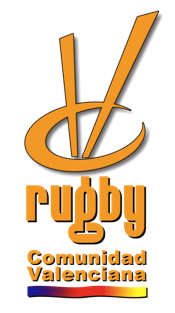 		        INSCRIPCIONESPeríodo de inscripciónEl período de inscripción finaliza el 11 de septiembre del 2017. A las 20h.Las inscripciones deben realizarse a través del email del Director del Curso:         José Luis Real: realguillot@hotmail.comRellena el formulario en el siguiente enlace: https://goo.gl/forms/2dnCOlKtvI7nTs8j1Número de plazasEl mínimo será de 5 alumnos y el máximo de 20.La Federación de Rugby de la Comunidad Valenciana se reserva el derecho a anular el curso en caso de que no se alcance el número mínimo de alumnos establecidos.MATRÍCULAImporte del cursoEl coste total del curso será de 50€. El pago habrá de efectuarse mediante ingreso bancario en la cuenta de la Federación de Rugby de la Comunidad Valenciana que se indica a continuación: ES14 0081 0297 11 0001505459.En el pago deberán hacerse constar los siguientes datos:Nombre y apellidos del interesado/a, teléfono, email. Enviar justificante por email. Fotocopia DN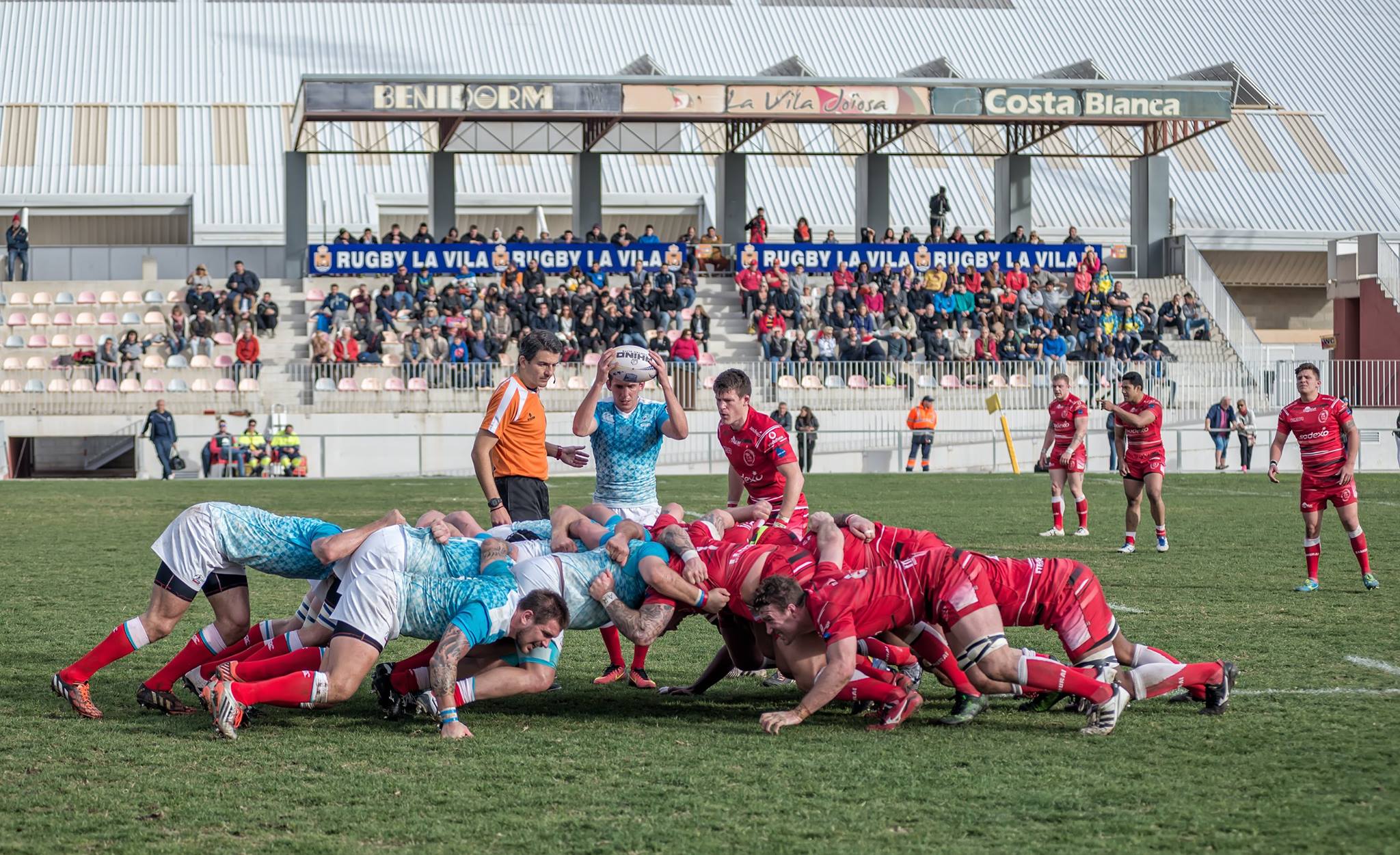 GENERALIDADESBloque ReglamentoFechas: Entre el 15 de septiembre al 17 de septiembre. Duración del bloque de reglamento, 16 horas.Horarios de 9:00h – 14:00h y 16:00h – 20:00h Localidad y sede: J.Antonio Amorós Palao, sede Elche CRU (Alicante)EvaluaciónExamen convocatoria ordinaria: 17/09/2017.Examen convocatoria extraordinaria: 20/10/2017.Período de PrácticasEl alumno tendrá que realizar 30h de prácticas.Los partidos serán remunerados.Se dispone de 12 meses para su realización. Período comprendido entre el 21/10/2017  y  22/11/2018.Cuando no se presente la documentación del período de prácticas en la Federación Deportiva en el plazo establecido el alumno será calificado como No Apto.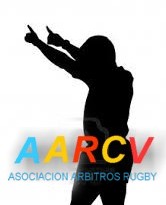 REQUISITOSEdad Mínima: haber completado 16 años en el momento de la inscripción (fotocopia compulsada del DNI).Acreditar que se está en posesión del título de E.S.O. (o equivalente o superior a efectos académicos). También se puede acceder acreditando la superación de la prueba de acceso a ciclos formativos de grado medio o superior. 